Zakres części podstawy programowej z wiedzy o społeczeństwie po szkole podstawowej – zakres rozszerzony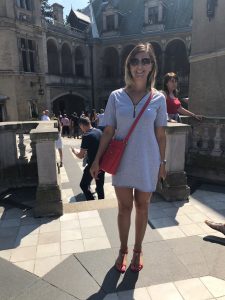 Jestem nauczycielem dyplomowanym, uczę historii, geografii, wiedzy 
o społeczeństwie i historii i teraźniejszości. Lubię podróże, sport, dobrą muzykę. Pasjonuje mnie historia II wojny światowej. Uwielbiam eksperymentować w kuchni i czytać kryminały. Zapraszam do kontaktu pod adresem askatobiasz@gmail.comNa egzaminie możesz wykazać się dodatkową pracą (projekt multimedialny, makieta, gra planszowa, wiadomości wykraczające poza podstawę programową na poziomie Twojej klasy).klasa 1W centrum uwagi 1”. Podręcznik do wiedzy o społeczeństwie dla liceum ogólnokształcącego i technikum. Zakres rozszerzony. Arkadiusz Janicki, Jerzy Komorowski, Arkadiusz PeisertWyjaśnić, czym są potrzeby człowieka i ustala ich hierarchię, uwzględniając społecznie akceptowany system aksjologiczny;Przedstawić klasyczne koncepcje osobowości; wyjaśnić kwestię racjonalności, emocji, uczuć, temperamentu i charakteru w postępowaniu człowieka; rozróżnia inteligencję i inteligencję emocjonalną; Opisać na przykładach różne rodzaje norm społecznych (w tym ich genezę), wyjaśnia mechanizm kontroli społecznej oraz skutki łamania tych norm;Wyjaśnić charakter procesu socjalizacji; podać przykłady wpływu społecznego w różnych dziedzinach życia.Opisać – z wykorzystaniem wyników badań opinii publicznej – współczesne typy rodziny; wyjaśnić problemy związane z realizacją różnych funkcji rodziny w Rzeczypospolitej Polskiej.Wyjaśnić zjawisko alienacji oraz dokonać analizy jego przyczyn i skutków; Wyjaśnić, jak tworzą się podziały w społeczeństwie na „swoich” i „obcych”; wymienić przyczyny, przejawy i skutki nietolerancji i stygmatyzacji oraz przedstawić możliwe sposoby przeciwstawiania się tym zjawiskom;Przedstawić podstawowe metody rozwiązywania konfliktów (mediacja, negocjacje, arbitraż) oraz zalety i wady wskazanych rozwiązań.Przedstawić rodzaje i przykłady stosowania taktyk autoprezentacji; różnorodne formy komunikowania się; wyjaśnić zasady zachowań asertywnych; podać przykłady stosowania zwrotów asertywnych i przedstawia wynikające z tego korzyści.Opisać współczesne społeczeństwo i podać jego cechy (otwarte, postindustrialne, konsumpcyjne, masowe i informacyjne).Opisać społeczeństwa: zbieracko-łowieckie, nomadyczne i rolnicze; opisać wybraną współczesną społeczność tego typu.Porównać modele socjalizacji charakterystyczne dla własnej grupy wiekowej i pokolenia rodziców.Wyjaśnić kwestię deformacji w postrzeganiu innych kultur na podstawie literatury (np. fragmentów pracy W pogoni za wyobrażeniami. Próba interpretacji polskiej literatury podróżniczej poświęconej Ameryce Łacińskiej Marcina F. Gawryckiego).Dokonać analizy na przykładach zjawisk kulturowych cechy kultury masowej.Dokonać charakterystyki religii jako zjawiska społecznego.Opisać subkultury w Polsce.Przedstawić argumenty stron sporów światopoglądowych (np. na temat: aborcji, eutanazji, modyfikacji genetycznych, in vitro, związków partnerskich).Podać przykłady i wyjaśnić uwarunkowania pionowej i poziomej ruchliwości społecznej.Przedstawić przemiany społeczne w Polsce od czasów PRL-u do współczesności.Porównać skalę nierówności społecznych w Rzeczypospolitej Polskiej i wybranym państwie.Przedstawić wybrany problem życia społecznego w Rzeczypospolitej Polskiej i różne możliwości jego rozwiązania.Przedstawić specyfikę procesów migracyjnych do Europy i wewnątrz Europy.Przedstawić różne koncepcje narodu (polityczną i etniczno-kulturową) oraz czynniki narodotwórcze i sprzyjające zachowaniu tożsamości narodowej.Przedstawić wielowarstwowość tożsamości narodowej na przykładzie społeczeństw europejskich (Królestwa Belgii, Królestwa Hiszpanii, Konfederacji Szwajcarskiej oraz Zjednoczonego Królestwa Wielkiej Brytanii i Irlandii Północnej).Przedstawić elementy dziedzictwa kulturowego etnicznej grupy mniejszościowej w Rzeczypospolitej Polskiej (mniejszości narodowe i etniczne, grupa posługująca się językiem regionalnym, imigranci).Przedstawić postawy społeczeństwa polskiego wobec mniejszości narodowych i etnicznych oraz wobec innych narodów (także imigrantów); rozpoznaje przejawy ksenofobii i uzasadnia potrzebę przeciwstawiania się temu zjawisku.Przedstawić przyczyny zamieszkiwania Polaków poza granicami Rzeczypospolitej Polskiej (potoki emigracyjne, zmiana granic i wysiedlenia.Przedstawić i porównać różne modele polityki wobec imigrantów (unifikacja/asymilacja, integracja, wielokulturowość) w państwach Europy.Opracowanie: Joanna Suszka